На основу члана 116. став 1.  Закона о јавним набавкама („Сл.гласник РС“ бр.124/2012, 14/2015 и 68/2015), Градска управа за инфраструктуру и развој  Града Ужица објављујеОБАВЕШТЕЊЕ О ЗАКЉУЧЕНОМ УГОВОРУ
Врста поступка: јавна набавка мале вредности  Врста предмета набавке: радовиОпис предмета набавке: Путна инфраструктура у МЗ Љубање-ЦентарВрста наручиоца: градска и општинска управаИнтернет страница наручиоца: www.uzice.rs Редни број јавне набавке у плану набавки: 1.3.33Природа, обим, основна обележја, место извођења радова: Пут ка кући Јовановић Александар л=90 м, ш=3 м, асфалт; Наставак асфалтирања ка кући Витомира Станића л=35 м, ш=4 м, асфалт; обим радова дефинисан предмером; место извођења радова: МЗ Љубање-Центар.Назив и ознака из општег речника набавке: радови на путевима – 45233140-2.Процењена вредност јавне набавке: 541.666 динара без ПДВ-аУговорена вредност јавне набавке: 498.920 динара без ПДВ-а                                                             598.704 динара са ПДВ-ом(Начин финансирања:Наручилац 67% од уговорене вредности, односно 334.276,40 динара без пдв-а, 401.131,68 динара са пдв-ом и МЗ Љубање-Центар 33% од уговорене вредности односно 164.643,60 динара без пдв-а, односно 197.572,32 динара са пдв-ом)Критеријум за доделу уговора: најнижа понуђена ценаБрој примљених понуда: 2 (две) понудеНајвиша понуђена цена: 532.870 динара без ПДВ-аНајнижа понуђена цена: 498.920 динара без ПДВ-аНајвиша понуђена цена код прихватљивих понуда: 532.870 динара без ПДВ-аНајнижа понуђена цена код прихватљивих понуда: 498.920 динара без ПДВ-аДео или вредност уговора који ће се извршити преко подизвођача: не наступа са подизвођачемДатум доношења одлуке о додели уговора: 03.06.2019. годинеДатум закључења уговора:  21.06.2019. годинеОсновни подаци о добављачу:  Привредно друштво „Транс-коп“ Чајетина, ул.Златиборска бр.3, ПИБ:103974218; МБ:20062436Период важења уговора: до испуњења уговорних обавезаОколности које представљају основ за измену уговора: околности су дефинисане чланом 21. и чланом 22. предметног уговораЛица за контакт: Славиша Пројевић, slavisa.projevic@uzice.rs и Ивана Дрчелић, ivana.drcelic@uzice.rs  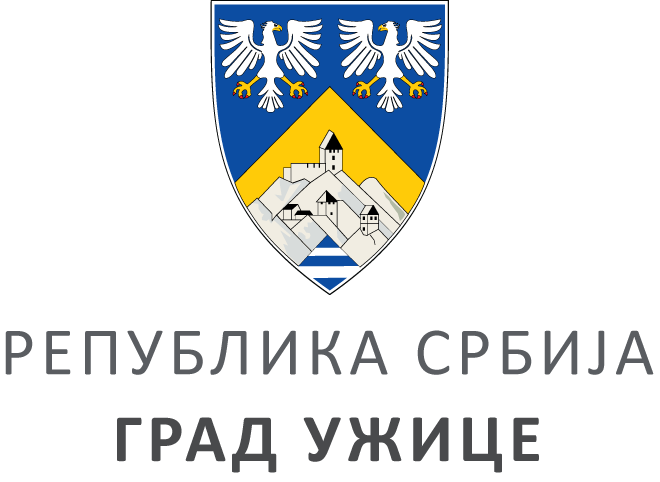 ГРАДСКА УПРАВА ЗА ИНФРАСТРУКТУРУ И РАЗВОЈГРАДСКА УПРАВА ЗА ИНФРАСТРУКТУРУ И РАЗВОЈГРАДСКА УПРАВА ЗА ИНФРАСТРУКТУРУ И РАЗВОЈГРАДСКА УПРАВА ЗА ИНФРАСТРУКТУРУ И РАЗВОЈVIII ББрој: 404-147/19ББрој: 404-147/19Датум:Датум:21.06.2019